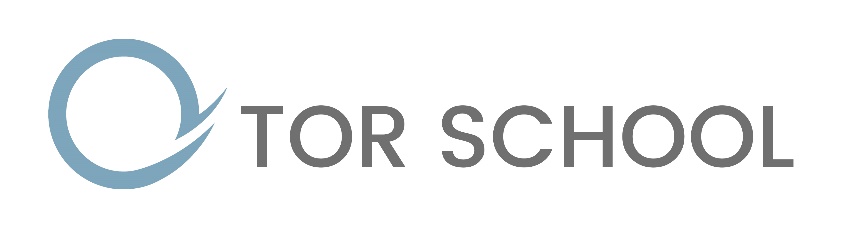 SUMMARY OF MAIN DUTIES / RESPONSIBILTIESJob Title:	School Cleaner Job Purpose: To work with the site manager to keep the school clean, tidy and ready for the start of the school day each morning.To work with the site manager to maintain a clean, organised and safe school environment.To carry out in the holidays the necessary in-depth cleaning to maintain theschool environment.This job description is not a complete list of tasks, but rather provides an outline of the main responsibilities of the post.Main duties Daily basisBe responsible for the cleaning of:Classes and their shared areaToiletsEntrance areasWindows/glassCorridorsOfficesThis will involve:Wiping the tables, work surfaces and chairsempty the bins and cleaning any soilage left in the binscleaning the glass in all areascleaning the toilet areas/handles – remove all soilage, residues, germs, lime scale etc. from sanitary ware, surrounding surfaces and fittings. Leave disinfected/deodorised and smear free.filling the tissues and towels in the toilets and classrooms when requiredvacuuming all the roomsmopping all hard floorsemptying the green re-cycling boxescleaning sinks/draining board, remove all soilage. Leave disinfected and smear free.Monthlywipe down wallsdust skirting boardsremove cobwebs and dust high levelsDeep Cleanremove cobwebs and dust high levelsclean all high areas e.g. cupboards, sills etc.wipe down wallsclean tables and chairswash/scrub hard floorsclean all glasswash/scrub all carpetsclean light fittingsThe times worked in the holidays to be agreed with the Business Manager/ Site ManagerSafeguarding is everyone’s responsibility - this includes you. You must be aware of the school’s policy and procedures in relation to safeguarding and the importance of your duty to raise any concerns you may have with the Designated Lead (or Deputy Designated Lead) for Safeguarding.